                                              А  знаете ли Вы,                               уважаемые мамы и папы?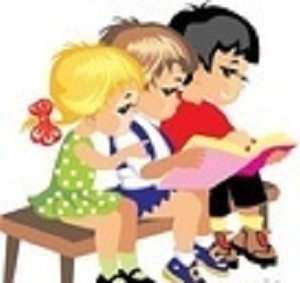    Чтение детских книг – это целый комплекс действий.   Он состоит из рассматривания иллюстраций, прослушивания  текста, соотнесения текста и картинки.          Чтение с ребенком –  это серьезная работа по развитию умений слушать, разглядывать и подмечать  детали, догадываться о смысле.            Читая ребенку, мы способствуем развитию его интеллекта,    расширяем кругозор, отвечаем на волнующие его вопросы, обогащаем его формирующуюся речь.          Кроме того, чтение – это приятная форма досуга, способ отвлечь расстроившегося или расшалившегося малыша, один из элементов ритуала подготовки ко сну, а также это целый мир волшебной сказки, без которой сложно   себе   представить   счастливое детство.